УКРАЇНАНОВОГРОДІВСЬКА МІСЬКА РАДАПРОТОКОЛзасідання позачергової тридцять  другої сесії   Новогродівської  міської  ради  VІI скликання             Засідання  позачергової  тридцять другої сесії  відкриває і веде  Новогродівський  міський голова Білецька Людмила Михайлівна.На засідання сесії Новогродівської міської ради сьомого скликання прибуло та зареєструвалося 15 депутатів. Міський голова Білецька Л.М. зазначила, що міська рада правомочна приймати рішення і оголосила 21.07.2017 тридцять другу позачергову сесію  Новогродівської  міської ради VІI скликання відкритою на підставі статті 46 Закону України «Про місцеве самоврядування в Україні». Депутати  міської ради виконали Державний Гімн України.           Згідно з Регламентом Новогродівської міської ради 7 скликання в разі відсутності на засіданні міської ради секретаря ради з поважних причин, його обов'язки на засіданні і по оформленню протоколу 32-ї сесії міської ради виконує депутат міської ради, на якого рада покладає ці функції.           З огляду на все вищевикладене, пропонується для виконання функцій секретаря міської ради на засіданні 32-ї сесії міської ради обрати депутата, голову постійної комісії міської ради 7 скликання  з питань соціально -  економічного і     культурного      розвитку,      планування    та    обліку, зовнішньо – економічної діяльності    Шевченко Олександра Миколайовича.                                                                                       Проголосували:«за»- одноголосно.Рішення прийнято          У роботі сесії взяли участь: керівники відділів,  управлінь та інших структурних підрозділів виконавчого комітету міської ради, присутні представники міської газети «Региональные вести», громадські активісти  та мешканці міста  (список додається).            Для ведення протоколу засідання сесії необхідно обрати секретаря сесії.
Пропонується секретарем сесії обрати депутата міської ради Безручко  Наталію Павлівну. Питання ставиться на голосування.Проголосували:«за»- одноголосно.Рішення прийнятоДепутат міської ради  Безручко Н.П. займає робоче місце.Для доопрацювання проектів рішень міської ради та врахування пропозицій і критичних зауважень виступаючих пропонується обрати редакційну комісію у складі 3-х депутатів. На голосування поставлено питання про обрання редакційної комісії у складі
3-х депутатів.Проголосували:«за»- одноголосно.Рішення прийнятоРедакційна комісія з доопрацювання проектів рішень міської ради у складі депутатів    Балінов О.О., Бабаєва Н.А., Орлата І.А. займає робочі місця.Пропонується  обрати лічильну комісію для проведення поіменного голосування в складі 2-х депутатів. Питання про кількісний склад лічильної комісії ставиться на голосування:Проголосували:«за»- одноголосно.Рішення прийнятоДо складу лічильної комісії пропонується обрати депутатів міської ради: Бєліка Сергія Олександровича, Левченко Григорія Степановича. Інші пропозиції будуть? Немає. Хто за те , щоб обрати комісію у такому складі?Проголосували:«за»- одноголосно.Рішення прийнято Лічильна комісія у складі депутатів міської ради  Бєлік С.О. , Левченко Г.С.  займає робочі місця.У приміщенні залу засідання проводиться  відеозапис.   На затвердження засідання міської ради виноситься порядок денний, всі питання внесені до порядку денного були оприлюднені за 20 днів до розгляду.Міський голова проінформувала про те, що депутатам міської ради було роздано проекти рішень та перелік питань порядку денного позачергової 32 сесії міської ради 7 скликання.    Відповідно до статті 18 Регламенту Новогродівської міської ради сьомого скликання, перед формуванням порядку денного депутати міської ради мають право на виголошення пропозицій, доповнень та змін до проекту порядку денного .         Міський голова  - Які будуть зміни та доповнення до порядку денного? Немає. Ставлю на голосування.  Хто за те, щоб затвердити запропонований  порядок денний тридцять другої  сесії міської ради в  «цілому».         Порядок денний засідання  тридцять другої  сесії  затверджено в «цілому» :ПОРЯДОК ДЕННИЙ           1.Про  затвердження договорів на передачу міжбюджетних трансфертів на 2018 рікДоповідає: Дзюбій Тетяна Павлівна – заступник начальника, начальник відділу   міського фінансового управління	2.Про надання згоди на прийняття державного майна до комунальної власності в м.НовогродівкаДоповідає: Білецька Людмила Михайлівна- міський голова	3.Про внесення змін до структури виконкому міської радиДоповідає: Гашимова Світлана Євгенівна – начальник відділу діловодства, контролю і кадрової роботиПропонується затвердити наступний регламент роботи  сесії міської радидля доповідей              - до 10 хвилин;
для виступів та співдоповідей         - до 5 хвилин;для довідок і
відповідей на питання - до 3 хвилин;запити і запитання депутатів вносяться в письмовій або усній формі і оголошуються відразу або в кінці пленарного засідання в залежності від їх змісту;довідки даються в кінці пленарного засідання;роботу сесії пропонується провести протягом години без перерви.
Питання про затвердження регламенту роботи сесії  ставиться на голосування:Проголосували:«за»- одноголосно.              Регламент роботи  тридцять другої  сесії міської ради затверджено.Міський голова –  Розпочинаємо розгляд питань згідно порядку денного.1.СЛУХАЛИ: Про  затвердження договорів на передачу міжбюджетних трансфертів                   на 2018 рікДОПОВІДАЧ:  Дзюбій Тетяна Павлівна – заступник начальника, начальник відділу   міського фінансового управління ознайомила депутатів міської ради із запропонованим проектом рішення з  укладання договорів про надання медичних послуг мешканцям містаВ обговорені прийняли участь депутати  Шевченко О.М..Борковець О.В.Є ще запитання? Немає. Переходимо до проекту рішення. Є у когось пропозиції, доповнення? Немає.  Ставимо на голосування. Отже, хто за те, щоб прийняти таке рішення в цілому, прошу голосувати.Лічильна комісія оголошує підсумки поіменного голосування:«за» - 16,  «проти» - 0,  «утримались» - 0, «не голосували»-0Протокол лічильної комісії додаєтьсяВИРІШИЛИ:  рішення міської ради № 7/32-1 прийнято ( додається).2.СЛУХАЛИ: Про надання згоди на прийняття державного майна до комунальної власності в м.НовогродівкаДОПОВІДАЧ:  Білецька Людмила Михайлівна- міський голова ознайомила депутатів міської ради із запропонованим проектом рішення щодо прийняття до комунальної власності територіальної громади міста Новогродівка об’єкта соціальної сфери: дитячий садочок «Золотий ключик».Надали слово Бондаренко Олександру Вікторовичу- заступнику директора Державного підприємства «Селидіввугілля» ВП шахта 1/3 «Новогродівська», Свередюк Олени Савівни - завідуючої дитячим садочком «Золотий ключик», які надали роз’яснення та  відповіді на питання, які задавалися депутатами міської радиЄ ще запитання? Немає. Переходимо до проекту рішення. Є у когось пропозиції, доповнення? Немає.  Ставимо на голосування. Отже, хто за те, щоб прийняти таке рішення в цілому, прошу голосувати.Лічильна комісія оголошує підсумки поіменного голосування:«за» - 16,  «проти» - 0,  «утримались» - 0, «не голосували»-0Протокол лічильної комісії додаєтьсяВИРІШИЛИ:  рішення міської ради № 7/32-2 прийнято ( додається).3.СЛУХАЛИ: Про внесення змін до структури виконкому міської радиДОПОВІДАЧ: Гашимова Світлана Євгенівна – начальник відділу діловодства, контролю і кадрової роботи ознайомила депутатів міської ради із постановою Кабінету Міністрів України   від 26.04.2017 № 295 «Деякі питання реалізації статті 259 Кодексу законів про працю України та статті 34 Закону України “Про місцеве самоврядування в Україні” на виконання якої до відділу економіки  вводиться 1 штатна одиниця посади головного спеціаліста.   Проект рішення  розроблено на основі постанови, де  визначено порядок проведення перевірок інспекторами праці, які  за наявністю службового посвідчення безперешкодно, без попереднього повідомлення мають право  перевіряти роботодавців на предмет неоформлених працівників   Міський голова поставила на голосування пропозицію  щодо зняття з розгляду пункт про введення до відділу обліку і звітності  посаду головного спеціаліста.Проголосували:«за»- одноголосно.Пропозицію прийнятоПісля закінчення дискусії, питання поставлено на голосування.Є ще запитання? Немає. Переходимо до проекту рішення. Є у когось пропозиції, доповнення? Немає.  Ставимо на голосування. Отже, хто за те, щоб прийняти таке рішення в цілому, прошу голосувати.Лічильна комісія оголошує підсумки поіменного голосування:«за» - 1,  «проти» - 0,  «утримались» - 15, «не голосували»-0Протокол лічильної комісії додаєтьсяРішення не прийнято.Головуючий сесії. Повідомила, що питання, внесені до порядку денного, розглянуті.   Запитала чи є зауваження, пропозиції щодо роботи сесії? Зауважень та пропозицій не надійшло. Згідно ст. 46 Закону України «Про місцеве самоврядування в Україні» позачергової  тридцять другу сесію  Новогродівської  міської ради VII скликання оголошую закритою. Депутати міської ради виконали Державний Гімн України.Додатком до даного протоколу є:
1. Протокол лічильної комісії;
2. Протокол редакційної комісії;
3. Список депутатів, присутніх на сесії.

 Новогродівський
 міський голова                                                                                                        Л.М.Білецька21 липня 2017 рокуПочаток о 10оо                                    Місце проведення: зал засідань                                    Новогродівської міської радиЗареєстровано: 15  депутатів і міський головаВідсутні  : Мусейко К.І., Братусь Т.В.,  Горобєй О.В., Кухлєв А.С.,Лукіна О.В., Портечко В.П., Радченко Є.Ф., Рябцева А.В., Самоздра Л.Ф.,Сарасеко О.П.До складу редакційної комісії пропонується обрати депутатів міської ради Балінова Олександра Олександровича, Бабаєву Надію Анатолівну, Орлату Ірину Адольфівну Інші пропозиції будуть? Немає. Хто за те , щоб обрати комісію у такому складі?Проголосували:«за»- одноголосно.Рішення прийнятоПроголосували:«за»- одноголосно.Рішення прийнято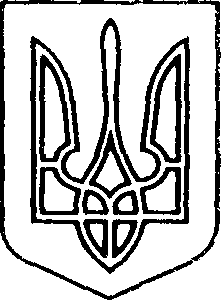 